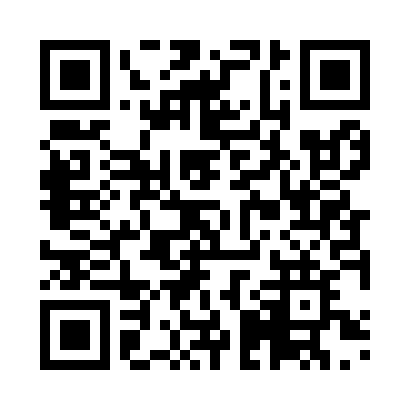 Prayer times for Matsushima, JapanWed 1 May 2024 - Fri 31 May 2024High Latitude Method: NonePrayer Calculation Method: Muslim World LeagueAsar Calculation Method: ShafiPrayer times provided by https://www.salahtimes.comDateDayFajrSunriseDhuhrAsrMaghribIsha1Wed2:594:3911:333:216:278:012Thu2:574:3811:333:216:288:023Fri2:564:3711:333:226:298:044Sat2:544:3511:323:226:308:055Sun2:534:3411:323:226:318:066Mon2:514:3311:323:226:328:087Tue2:504:3211:323:226:338:098Wed2:484:3111:323:236:348:109Thu2:474:3011:323:236:358:1210Fri2:454:2911:323:236:368:1311Sat2:444:2811:323:236:368:1412Sun2:424:2711:323:236:378:1613Mon2:414:2611:323:246:388:1714Tue2:404:2511:323:246:398:1815Wed2:384:2411:323:246:408:1916Thu2:374:2411:323:246:418:2117Fri2:364:2311:323:246:428:2218Sat2:344:2211:323:256:438:2319Sun2:334:2111:323:256:448:2520Mon2:324:2011:323:256:448:2621Tue2:314:2011:323:256:458:2722Wed2:304:1911:323:266:468:2823Thu2:294:1811:323:266:478:2924Fri2:284:1811:333:266:488:3125Sat2:274:1711:333:266:488:3226Sun2:264:1711:333:266:498:3327Mon2:254:1611:333:276:508:3428Tue2:244:1611:333:276:518:3529Wed2:234:1511:333:276:518:3630Thu2:224:1511:333:276:528:3731Fri2:214:1411:333:286:538:38